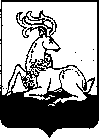 АДМИНИСТРАЦИЯОДИНЦОВСКОГО ГОРОДСКОГО ОКРУГАМОСКОВСКОЙ ОБЛАСТИПОСТАНОВЛЕНИЕ07.04.2023 № 2016г. ОдинцовоОб изменении существенных условий муниципального контракта от 02.02.2022 № 18 на закупку на разработку рабочей документации и выполнение полного комплекса работ по строительству и оснащению объекта: «Пристройка на 500 мест к МБОУ Одинцовская гимназия № 14 по адресу: Московская область, Одинцовский городской округ, г. Одинцово, бульвар Маршала Крылова, д. 5»В соответствии с пунктом 8 части 1 статьи 95 Федерального закона от 05.04.2003 № 44-ФЗ О контрактной системе в сфере закупок товаров, работ, услуг для обеспечения государственных и муниципальных нужд», учитывая положительное заключение повторной государственной экспертизы (на предмет проверки достоверности определения сметной стоимости строительства) Государственного автономного учреждения Московской области «Московская областная государственная экспертиза» от 03.11.2021 ЕГРЗ: 50-1-1-2-064955-2021 по объекту: «Пристройка на 500 мест к МБОУ Одинцовская гимназия № 14 по адресу: Московская область, Одинцовский городской округ, г. Одинцово, бульвар Маршала Крылова, д. 5», постановление Администрации Одинцовского городского округа Московской области от 15.11.2021 № 4117 «Об утверждении изменений в проектную документации по объекту: «Пристройка на 500 мест к МБОУ Одинцовская гимназия № 14 по адресу: Московская область, Одинцовский городской округ, г. Одинцово, бульвар Маршала Крылова, д. 5», ПОСТАНОВЛЯЮ:Изменить существенные условия муниципального контракта от 02.02.2022 № 18 на закупку на разработку рабочей документации и выполнение полного комплекса работ по строительству и оснащению объекта: «Пристройка на 500 мест к МБОУ Одинцовская гимназия № 14 по адресу: Московская область, Одинцовский городской округ, г. Одинцово, бульвар Маршала Крылова, д. 5» (далее - Контракт), заключенного с обществом с ограниченной ответственностью «Инвестиционно-строительная компания «Родина», в части увеличения цены Контракта, установив цену Контракта в размере 1 125 552 615 (Один миллиард сто двадцать пять миллионов пятьсот пятьдесят две тысячи шестьсот пятнадцать) рублей  62 копейки.Установить, что изменения существенных условий Контракта осуществляются путем заключения дополнительного соглашения об изменении существенных условий Контракта. Опубликовать настоящее постановление на официальном сайте Одинцовского городского округа Московской области в сети Интернет. Настоящее постановление вступает в силу даты его подписания.Контроль за выполнением настоящего постановления возложить на первого заместителя Главы Администрации Одинцовского городского округа Московской области Пайсова М.А.Глава Одинцовского городского округаМосковской области                                                                               А.Р. Иванов